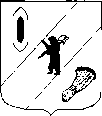 СОБРАНИЕ  ПРЕДСТАВИТЕЛЕЙГАВРИЛОВ-ЯМСКОГО  МУНИЦИПАЛЬНОГО  РАЙОНАРЕШЕНИЕО внесение изменений в решение Собрания представителей Гаврилов-Ямского муниципального района от 23.09.2021 №115Принято Собранием  представителей Гаврилов-Ямского  муниципального района26.06.2024Руководствуясь Федеральным законом от 31.07.2020 №248-ФЗ «О государственном контроле (надзоре) и муниципальном контроле в Российской Федерации», Приказом Минсельхоза России от 18.06.2021 № 402 «Об утверждении перечня индикаторов риска нарушения обязательных требований при осуществлении Федеральной службой по ветеринарному и фитосанитарному надзору федерального государственного земельного контроля (надзора) в отношении земель сельскохозяйственного назначения, оборот которых регулируется Федеральным законом «Об обороте земель сельскохозяйственного назначения», и виноградопригодных земель», статьёй 22 Устава Гаврилов-Ямского муниципального района Ярославской областиСобрание представителей Гаврилов-Ямского муниципального района РЕШИЛО:1. Внести в Положение о муниципальном земельном контроле на территории сельских поселений Гаврилов-Ямского муниципального района, утверждённое решением Собрания представителей Гаврилов-Ямского муниципального района от 23.09.2021 №115 «Об утверждении Положения  о муниципальном земельном контроле на территории сельских поселений Гаврилов-Ямского муниципального района», изменения согласно приложению.2.  Решение опубликовать в районной массовой газете «Гаврилов-Ямский вестник» и разместить на официальном сайте Администрации Гаврилов-Ямского муниципального района. 3. Настоящее решение вступает в силу с момента его официального опубликования.Глава Гаврилов-Ямскогомуниципального района		                                          А.Б. Сергеичев Председатель Собрания представителей Гаврилов-Ямского муниципального района                   	                                   А.А.Мазиловот 26.06.2024     № 341Приложение к решению Собрания представителей Гаврилов-Ямского муниципального района от 26.06.2024  № 341Изменения, вносимые в Положение о муниципальном земельном контроле на территории сельских поселений Гаврилов-Ямского муниципального района1. Пункт 4.5 раздела 4 изложить в следующей редакции:      «4.5. В целях оценки риска причинения вреда (ущерба) при принятии решения о проведении и выборе вида внепланового контрольного мероприятия используются следующие индикаторы риска нарушения обязательных требований:4.5.1. Несоответствие площади используемого гражданином, юридическим лицом, индивидуальным предпринимателем земельного участка, площади земельного участка, сведения о которой содержатся в Едином государственном реестре недвижимости.4.5.2. Отсутствие в ЕГРН сведений о правах на используемый гражданином, юридическим лицом, индивидуальным предпринимателем земельный участок.4.5.3. Несоответствие использования гражданином, юридическим лицом, индивидуальным предпринимателем земельного участка по целевому назначению в соответствии с его принадлежностью к той или иной категории земель и (или) видам разрешенного использования земельного участка, сведения о котором содержатся в Едином государственном реестре недвижимости.4.5.4. Отклонение местоположения характерной точки границы земельного участка относительно местоположения границы земельного участка, сведения о котором содержатся в ЕГРН, на величину, превышающую значения точности (средней квадратической погрешности) определения координат характерных точек границ земельных участков.4.5.5. Отсутствие объектов капитального строительства, ведения строительных работ, связанных с возведением объектов капитального строительства на земельном участке, предназначенном для жилищного или иного строительства, в случае если обязанность по использованию такого земельного участка в течение установленного срока предусмотрена федеральным законом.4.5.6. Зарастание сорной растительностью и (или) древесно-кустарниковой растительностью, не относящейся к многолетним плодово-ягодным насаждениям, за исключением мелиоративных защитных лесных насаждений, земельного участка, свидетельствующее о его неиспользовании для ведения сельскохозяйственного производства или осуществления иной, связанной с сельскохозяйственным производством деятельности.4.5.7. Признаки негативных воздействий на земельном участке, влияющих на состояние земель сельскохозяйственного назначения, уровень плодородия почвы и негативного воздействия на окружающую среду, ухудшающих качественное состояние земель.4.5.8. Наличие на земельном участке специализированной техники, используемой для снятия и (или) перемещения плодородного слоя почвы.В случае выявления индикатора риска нарушения обязательных требований управление принимается решение о проведении внепланового контрольного мероприятия – документарной проверки.В случае если при документарной проверке не представляется возможным удостовериться в полноте и достоверности сведений, имеющихся в документах контролируемого лица, находящихся в распоряжении управления, проводится выездная проверка.».